Colleagues,Welcome to winter!  I hope the snow has not caused too many challenges for you today!Our next Virtual Meeting is Friday, January 26 with the following agenda:	8:30 - 9:00 am                                        Regional Meeting in Breakout rooms -participant choice           9:15 - 10:45  am                 Topic:           Criminal Justice Information Systems Update                  Presenter:    Agapi Koulouris,  General Counsel     Massachusetts Department of Criminal Justice Information Services     Legal Department                 Please post your questions for General Counsel Koulouris here:Survey Link:  https://forms.gle/iYJLfCfNTveVSS1EAPDP Link:  link:https://docs.google.com/spreadsheets/d/11d4b4FzJap6oLnUQmqPyTkXN15QWxFLdA29RabZqgPs/edit?usp=sharing Total participants - 103 at 9:27am		       110  at 10:00am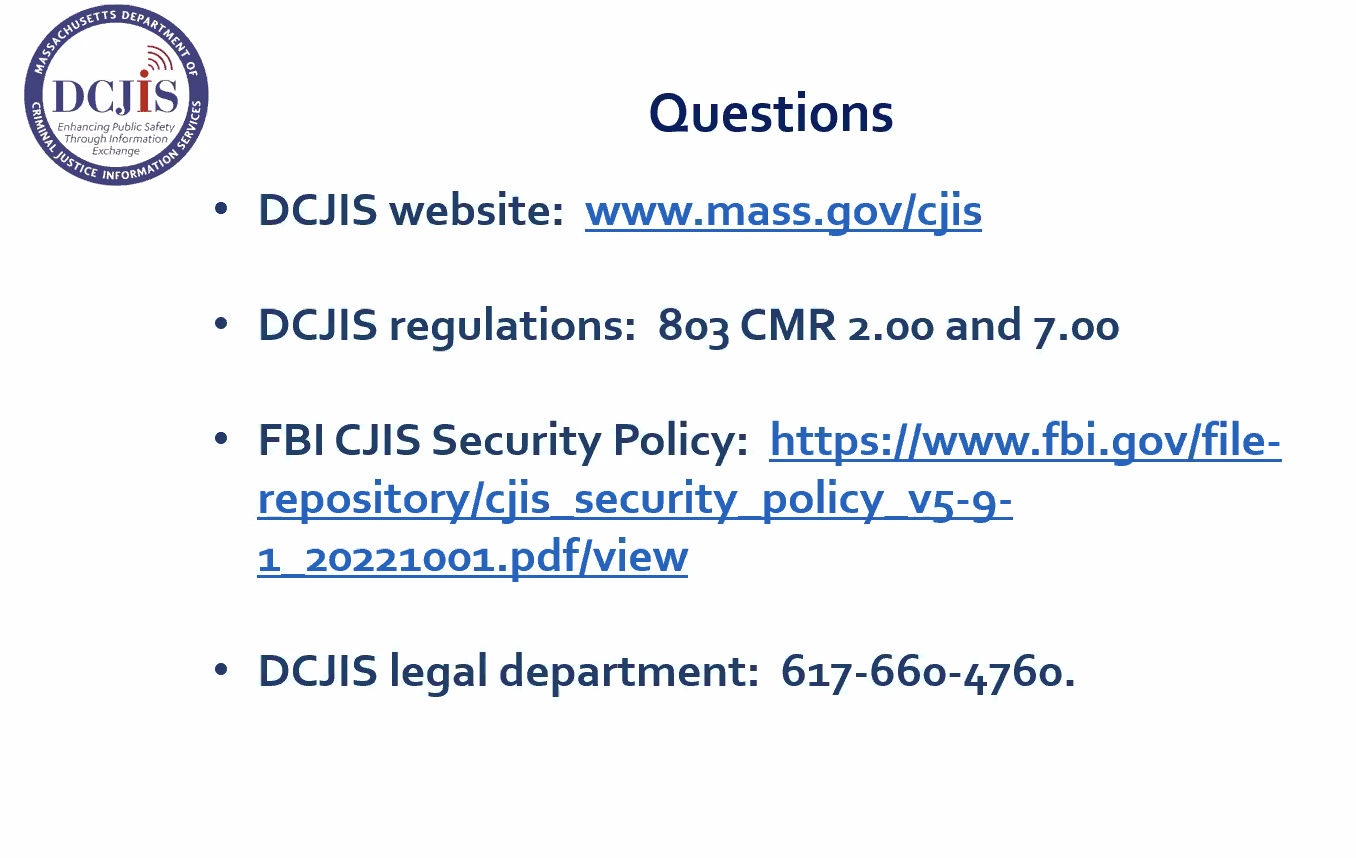 